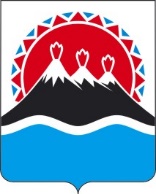 П О С Т А Н О В Л Е Н И ЕПРАВИТЕЛЬСТВАКАМЧАТСКОГО КРАЯПРАВИТЕЛЬСТВО ПОСТАНОВЛЯЕТ:1. Внести в приложение к постановлению Правительства Камчатского края от 04.05.2022 № 238-П «Об утверждении Порядка предоставления субсидий на финансовое обеспечение затрат, связанных с производством реализованного и (или) отгруженного на собственную переработку куриного яйца» следующие изменения:1) абзац первый части 1 изложить в следующей редакции:«1. Настоящий Порядок разработан в целях достижения результата регионального проекта «Развитие производства продукции животноводства» по направлению расходов «Государственная поддержка сельскохозяйственных товаропроизводителей в целях финансового обеспечения затрат, связанных с производством и реализацией куриного яйца» государственной программы Камчатского края «Развитие сельского хозяйства и регулирование рынков сельскохозяйственной продукции, сырья и продовольствия Камчатского края», утвержденной постановлением Правительства Камчатского края от 29.12.2023 № 715-П (далее – Госпрограмма), и определяет порядок и условия предоставления за счет средств краевого бюджета субсидий на финансовое обеспечение затрат (без учета налога на добавленную стоимость), связанных с производством реализованного и (или) отгруженного на собственную переработку куриного яйца (далее - субсидия).»;2) часть 13 дополнить пунктами 6 и 7 следующего содержания:«6) участник отбора (получатель субсидии) не находится в перечне организаций и физических лиц, в отношении которых имеются сведения об их причастности к экстремистской деятельности или терроризму;7) участник отбора (получатель субсидии) не находится в составляемых в рамках реализации полномочий, предусмотренных главой VII Устава ООН, Советом Безопасности ООН или органами, специально созданными решениями Совета Безопасности ООН, перечнях организаций и физических лиц, связанных с террористическими организациями и террористами или с распространением оружия массового уничтожения.»;3) пункте 3 части 411 изложить в следующей редакции:«3) ежеквартально не позднее 15 числа, в январе не позднее 25 числа, отчет о достижении значений результатов предоставления субсидии, по форме установленной Соглашением;»;4) дополнить частью 412 следующего содержания:«412. Министерство осуществляет проверку отчетности, устанавливает полноту и достоверность сведений, содержащихся в отчете и пролагаемых к отчетам документах (при наличии), указанной в пунктах 3 и 4 части 411 настоящего Порядка, в течение 30 рабочих дней с момента окончания срока её предоставления получателем субсидии в Министерство посредством почтового отправления и (или) нарочно.Отчеты, указанные в пунктах 3 и 4 части 411 настоящего Порядка, считаются принятыми после направления получателю субсидии посредством почтового отправления, электронной связи или нарочно, уведомления, подписанного усиленной квалифицированной электронной подписью руководителя Министерства (уполномоченного им лица).Отчеты, указанные в пунктах 3 и 4 части 411 настоящего Порядка, считаются не принятыми после направления получателю субсидии посредством почтового отправления, электронной связи или нарочно, уведомления, подписанного усиленной квалифицированной электронной подписью руководителя Министерства (уполномоченного им лица) по следующим основаниям:1) непредставление (представление не в полном объеме) документов, указанных в пунктах 3 и 4 части 411 настоящего Порядка;2) некорректное заполнение (не заполнение) получателем субсидии всех обязательных для заполнения граф, предусмотренных в отчете;3) предоставление отчетов с нарушением сроков, указанных в части 411 настоящего Порядка.»;5) дополнить частью 501 следующего содержания:«501. При реорганизации получателя субсидии, являющегося юридическим лицом:1) в форме слияния, присоединения или преобразования в соглашение вносятся изменения путем заключения дополнительного соглашения к соглашению в части перемены лица в обязательстве с указанием в соглашении юридического лица, являющегося правопреемником;2) в форме разделения, выделения, а также при ликвидации получателя субсидии, являющегося юридическим лицом, или прекращении деятельности получателя субсидии, являющегося индивидуальным предпринимателем (за исключением индивидуального предпринимателя, осуществляющего деятельность в качестве главы крестьянского (фермерского) хозяйства в соответствии с абзацем вторым пункта 5 статьи 23 Гражданского кодекса Российской Федерации), соглашение расторгается с формированием уведомления о расторжении соглашения в одностороннем порядке и акта об исполнении обязательств по соглашению с отражением информации о неисполненных получателем субсидии обязательствах, источником финансового обеспечения которых является субсидия, и возврате неиспользованного остатка субсидии в соответствующий бюджет бюджетной системы Российской Федерации.»;6) дополнить частью 502 следующего содержания:«502. При прекращении деятельности получателя субсидии, являющегося индивидуальным предпринимателем, осуществляющим деятельность в качестве главы крестьянского (фермерского) хозяйства в соответствии с абзацем вторым пункта 5 статьи 23 Гражданского кодекса Российской Федерации, передающего свои права другому гражданину в соответствии со статьей 18 Федерального закона «О крестьянском (фермерском) хозяйстве», в соглашение вносятся изменения путем заключения дополнительного соглашения к соглашению в части перемены лица в обязательстве с указанием стороны в соглашении иного лица, являющегося правопреемником.»;7) дополнить частью 571 следующего содержания:«571. В случае наступления обстоятельств непреодолимой силы, перечень которых утвержден приказом Министерства, вследствие возникновения которых соблюдение условий предоставления субсидии, в том числе исполнение обязательств по достижению значения результата предоставления субсидии, является невозможным, получатель субсидии считается освобожденным от обязанности возврата средств субсидии в краевой бюджет.».2. Настоящее постановление вступает в силу после дня его официального опубликования.[Дата регистрации] № [Номер документа]г. Петропавловск-КамчатскийО внесении изменений в приложение к постановлению Правительства Камчатского края от 04.05.2022 № 238-П «Об утверждении Порядка предоставления субсидий на финансовое обеспечение затрат, связанных с производством реализованного и (или) отгруженного на собственную переработку куриного яйца»Председатель Правительства Камчатского края[горизонтальный штамп подписи 1]Е.А. Чекин